BoysMAIN DRAW - last modified on 07 Nov 2015To TopQUALIFYING - last modified on 07 Nov 2015To TopALTERNATES - last modified on 07 Nov 2015To TopWITHDRAWALS - last modified on 07 Nov 2015GirlsMAIN DRAW - last modified on 07 Nov 2015To TopQUALIFYING - last modified on 07 Nov 2015To TopALTERNATES - last modified on 07 Nov 2015To TopWITHDRAWALS - last modified on 07 Nov 2015PosPlayerRankingNational rankingPriorityInfo1 Chukang WANG (CHN)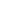 11512 Vasisht CHERUKU (IND)19713 Yi Zhou LIU (CHN)20814 Kristofer SIIMAR (EST)228315 Alastair GRAY (GBR)24016 Finn BASS (GBR)25517 Dhruv SUNISH (IND)29218 Joshua HOWARD-TRIPP (RSA)31119 Ishaque EQBAL (IND)322110 Rian PANDOLE (IND)329111 Salvador BANDEIRA (POR)3516112 Alex SOLANKI (IND)374113 Mohamed ABDEL-AZIZ (EGY)396114 Ignasi DE RUEDA DE GENOVER (ESP)412180215 Paramveer Singh BAJWA (IND)422116 Udayan BHAKAR (IND)432117 Arnaud DESTREBECQ (BEL)4395218 Shaheed ALAM (SIN)45310119 Bang Shuo YIN (TPE)47921220 Siddhant BANTHIA (IND)516121 Parikshit SOMANI (IND)536122 Yun Ruei WEN (TPE)547142PosPlayerRankingNational rankingPriorityInfo1 Shrey GUPTA (IND)54912 Anurag NENWANI (IND)55113 Luke PURSER (GBR)55614 Param PUN (IND)55815 Shramay DHAWAN (IND)56416 Ondrej CTVERAK (CZE)5792927 Goncalo ANDRADE (POR)584918 Nitin Kumar SINHA (IND)61219 Anirudh CHANDRASEKAR (IND)617110 Sanil JAGTIANI (IND)618111 Christian LINGE (NOR)66331112 Oguzhan CEYLAN (TUR)68341113 Uisung PARK (KOR)7499114 Denton HO (HKG)755115 Martim VILELA (POR)758116 Irakli METREVELI (GEO)759117 Yohan SUNG (KOR)804118 Rishi REDDY (IND)843119 Aleksandr POKUSAEV (UZB)88063120 Cagatay OZSEKER (TUR)97613121 Simon FIALA (AUT)1057122 Christian CUMMINGS (IND)1068=123 Vikrant DAHIYA (IND)1090124 Sagar BAINS (IND)1130=125 Emile HUDD (GBR)1155=326 Shao-Chun LIU (TPE)1171=202PosPlayerRankingNational rankingPriorityInfo1 Amarnath ARORA (IND)1191=12 Nikoloz DAVLIANIDZE (GEO)1227=13 Anshuman GULIA (IND)1258=14 Devanand MOHAN (IND)1303=15 Abhimanyu VANNEMREDDY (IND)1308=16 Sumitpal SINGH (IND)1438=17 Matthijs VAN STARKENBURG (NED)1446=28 David CHELIDZE (GEO)1518=19 Aditya VASHIST (IND)1518=110 Toby HUFFER (GBR)1557=311 Kabir MANRAI (IND)1567=139112 Alexander CHERMOSHENTCEV (RUS)1577=313 Tejasvi R MEHRA (IND)1577=114 D. Giritharan DEVENDIRAN (SIN)1577=9215 Parth AGGARWAL (IND)1632=116 Chih-kuan CHEN (TPE)1664=117 Gaurang GAURANG (IND)1757=100118 Jeff Chieh-Fan CHANG (TPE)1800=119 Christian MILLS (GBR)1839=120 Kunj KOTAK (IND)1839=121 Pranash BABU (IND)1839=122 Muthu Aadhitiya SENTHILKUMAR (IND)1839=45123 Bharath Nishok KUMARAN (IND)1891=124 Kentaro OCHIAI (JPN)1960=225 Vishnu Prasad PUYALRAJ (IND)1960=126 Rahul SHANKAR (IND)1960=80127 Udit YADAV (IND)1960=128 Sachin KUMAR (IND)2072=129 Adil KARIMOV (UZB)2129=70130 Manaz NAINA MOHAMED (IND)2129=131 Siddharth BASNET (IND)2187=132 Dev JAVIA (IND)2187=233 Michael MATHAYOMCHAND (THA)2187=234 Varun VENKAT (USA)2337=103135 Zura TKEMALADZE (GEO)2337=136 Amit BENIWAL (IND)51137 Siddarth PONNALA (IND)54138 Chinmaya Dev CHAUHAN (IND)61139 Vaibhav KUNDU (IND)69140 Fayyaz Hussain QUADRI (IND)71141 Suyash GUPTA (IND)82142 Krishna Teja ANKAM (IND)88143 Siddhant MAHALA (IND)90144 Danish AHMAD (IND)95145 Venkat Anikait AGOORU KASETTY (IND)109146 srivatsa RATAKONDA (IND)110147 Nitin GUNDUBOINA (IND)111148 Sansidh KOMMARAJU (USA)112149 Sathya MARAN (IND)116150 Apuroop PATLOLLA REDDY (IND)126151 Chaitanya CHOUDHARY (IND)127152 Saurav KALKAL (IND)127153 Chirag DAHIYA (IND)136154 Kushal YEDLA (IND)139155 Revant SINGAL (IND)156 Sanket TOMER (IND)157 Vidul TALWAR (IND)158 Malhar PAGAY (IND)159 Parmeet SINGH DEOL (IND)160 Hritik BAWEJA (IND)161 Kavan SOMU KUMAR (IND)162 Siddharth THAKRAN (IND)163 Lakshay GUPTA (IND)164 Rishiraj SHEKHAWAT (IND)165 Arjun MAHADEVAN (IND)166 Aiyar ADITYA (IND)167 Mohan Kiran ARUNACHALA (IND)168 Anmol YADAV (IND)169 Adith CHANDAVARKAR (IND)270 Abhyuday SHARMA (IND)171 Sanket TAMBAT (IND)172 Abdul Kareem KHAN (IND)173 Ashish Anand KOMARAGIRI (IND)174 Shyamsundar SRINIVASAN (IND)175 Achint BHAGAT (IND)176 Anshumat SRIVASTAVA (IND)177 Saarang PHADNIS (IND)178 Dharmil SHAH (IND)179 Rishabh SHARDA (IND)180 Karun RATHI (IND)181 Ketan MISHRA (IND)182 Altamash KADRI (IND)183 Mingkhi TALOM (IND)184 Sai Karteek Reddy GANTA (IND)185 Mann SHAH (IND)186 Drona WALIA (IND)187 Himansh MEHTA (IND)188 Vikram Dhananjay ASHOK (IND)189 Abhishek SHUKLA (IND)190 Theertha Shashank MACHERLA (IND)191 Armaan BHATIA (IND)192 Tathagat CHARANTIMATH (IND)193 Durga Himakesh SANKINENI (IND)194 Siddharth BEDEKAR (IND)195 Jaideep SINGH (IND)196 Aalam DHANOA (IND)197 Sai Pranav PONAKA (IND)198 Savneet SINGH BAJWA (IND)199 Amaan KAZI (IND)1100 Vivekanand MUTHURAMALINGAM VELMURUGAN (IND)1101 Chun Jui KUNG (TPE)1102 Yusuke NISHITANI (JPN)2103 Tsz Yeung CHAN (HKG)182104 Guangxian LIN (TPE)1105 Sanjar ABDUGANIYEV (TJK)1106 Abdulrahman AL HAJRI (OMA)2107 Jonathan-kyle TAN (SIN)312108 Sam GAUNTLETT (HKG)351109 Kai-Hsun CHEN (TPE)1110 Andrija PAVLOVIC (SUI)1111 Daniil TESTA (ITA)1112 Henri OHL (GER)1113 Arjun MARIYAPPA (USA)1114 Vincentiu andrei NICULESCU (ROU)3115 Viacheslav YULIK (RUS)1021116 Denis DAVYDOV (RUS)2117 Luka Shane EBLE (GER)1118 Pralok IKKURTHY (USA)1119 Alexander ROMAY (GBR)3120 Davud AMIROV (RUS)3121 Ronit RANA (USA)3122 Erwan Benson MOMO ANDRE (FRA)1123 Davide INNOCENTI (ITA)2124 Tushar SHARMA (IND)1125 Prabhav AGARWAL (IND)1126 Aditya MAHALWAL (IND)1127 Vikrant MEHTA (IND)1128 Harmeet LUTHRA (IND)1129 Rishi KHIRWAR (IND)1130 Reddy T.AKHILESH (IND)1131 Sundar ARVIND (IND)1132 Gunjan JADHAV (IND)1133 Abhimanyu ROZRA (IND)1134 Paras DAHIYA (IND)1135 Sanket Sanjay AWHALE (IND)1136 Bijay Kumar MOHANTY (IND)1137 Neeraj YASHPAUL (IND)1138 Mohith RS (IND)1139 Drumil THAKKAR (IND)1140 Srivatsan SURYAKUMAR (IND)1141 Anirudh MURTHY (IND)1142 Amaan SIDDIQUI (IND)1143 Karan SRIVASTAVA (IND)1144 Sujan Karthik ELANGO (IND)1145 Abhinav MAHAJAN (IND)1146 Manan SINGH (IND)1147 Arka GANGULY (IND)1148 Gaurang MISHRA (IND)1149 Ashutosh TIWARI (IND)1150 Kaushal Navjot PUJALA (IND)1151 Atharva SHARMA (IND)1PosPlayerRankingNational rankingPriorityInfo1 Ludvig AAES (DEN)32 Karim ABDEL RAOUF (EGY)64823 Arnold Inigo ANTONY PRABHAKAR (IND)2330=24 Rohit Krishna AYNAMPUDI (IND)6715 Cesar CERNUDA ALONSO (ESP)26 Cheng Yang CHANG (TPE)27 Pin Jia CHEN (TPE)18 Yi Che CHENG (TPE)29 Wei Ting CHIU (TPE)2337=210 Alika Kah Poh CHOO (MAS)211 Leonaka Kah Zen CHOO (MAS)212 Chi Sheng CHUANG (TPE)113 Kaan DINCER (TUR)47114 Ahmed Zachariah FAIZAL (IND)115 Mikar FISHER (PHI)216 David GEORGADZE (RUS)1789=117 lorenzo GOBET (FRA)218 Alexander GUSKOV (RUS)719119 Kaushik HARIHARAN (IND)120 Chang Pyo HONG (KOR)121 Ting-Hao HSU (TPE)2337=65222 Yu Hsiou HSU (TPE)277123 You Sung HUANG (TPE)124 Jayman JHATTU (USA)728225 Carlos KELAIDIS (SUI)619126 Yi Hsien KU (TPE)227 Rohit KUMAR (IND)139128 Nai Wen KUNG (TPE)129 Natthasith KUNSUWAN (THA)1542=230 Aleksa LAZAREVIC (SRB)3028231 Jonghun LEE (KOR)132 Tai Chung LIANG (TPE)233 Yeswanth LOGANATHAN (IND)134 Grigoriy LOMAKIN (KAZ)466135 Kristian LOZAN (RUS)324136 Itchya MEESOMMON (THA)899237 Natthayut NITHITHANANONT (THA)1007138 Teng Chieh PENG (TPE)139 Akanit PUMJIT (THA)968240 Guhan RAJAN (IND)141 Mohammed Atif SHEIKH (IND)2072=242 Yuta SHIMIZU (JPN)22031243 Nutdanai SINCHAROENWATTANA (THA)244 Taraknath SINGH (IND)145 Stanislav SMIRNOV (UKR)39346 Dhakshineswar SURESH (IND)2187=36147 Kyle Lok Yin TANG (HKG)30148 Brandon TRUONG (AUS)2337=249 Bolat TULEKOV (AUS)250 Cheng-Chieh WANG (TPE)49218151 Wei Kai WENG (TPE)252 Hsuan Hui WU (TPE)253 Seokwoo YOON (KOR)2129=2
PosPlayerRankingNational rankingPriorityInfo1 Polina GOLUBOVSKAYA (RUS)16912 Georgina AXON (GBR)17013 Sathwika SAMA (IND)23714 Nermeen SHAWKY (EGY)26325 Snehal MANE (IND)30016 Mahak JAIN (IND)32617 Rika TANAKA (JPN)33528 Pei Hsuan CHEN (TPE)33819 Jennifer LUIKHAM (IND)436110 Milana LYSOVA (KAZ)444111 Akanksha A BHAN (IND)487=112 Shivani SWARUP INGLE (IND)494113 Runa ICHINOSE (JPN)496214 Sabina SMIRNOVA (UZB)50218115 Ho Chao HSIA (TPE)51912116 Marta OLIVEIRA (POR)566117 Sofya GOLUBOVSKAYA (RUS)567118 Eva VEDDER (NED)570119 Donia ABDEL-AZIZ (GBR)576120 Adelaida ALLAKHVERDIYEVA (KAZ)584121 Maria Dominique ONG (PHI)6313322 Shivani MANJANNA (IND)6431PosPlayerRankingNational rankingPriorityInfo1 Lalita DEVARAKONDA (IND)64612 Aesha PATEL (USA)67513 Angella RAMAN (IND)69214 Parima LEENABANCHONG (THA)731=25 Nancy FAWZY (EGY)743716 Kaaviya BALASUBRAMANIAN (IND)78417 Vaidehi CHAUDHARI (IND)79018 Aarja CHAKRABORTY (IND)800=19 Da Ye KIM (KOR)848=20110 Anna SOLOVYEVA (RUS)848=111 Maxine NG (SIN)942212 Nida SHAHID KAMAL (IND)950113 Shivani AMINENI (IND)963114 Thanushree VALE (IND)970115 Eun Se JANG (KOR)104828116 Taisya PACHKALEVA (RUS)1057=23117 Harsha Sai CHALLA (IND)1104=118 Rashmika RAJAN (IND)1143119 Priyana KALITA (IND)1154120 Risa FUKUTOKU (JPN)1238=221 Hsin-Yuan SHIH (TPE)1369=17222 Sanyukta SINGH (AUS)1369=124123 Urmi PANDYA (IND)1377=124 Marie Lou FAORO (FRA)1451=325 Isha BUDWAL (IND)1473=126 Anna SEDINKINA (RUS)1478=2PosPlayerRankingNational rankingPriorityInfo1 Maanya VISWANATH (IND)1502=13412 Bhakti PARWANI (IND)1541=13 Riddhi RAMESH SHARMA (IND)1651=14 Sb APOORVA (IND)1729=12315 Anand Dharana MUDALIAR (IND)1811=16 Huai Shu CHEN (TPE)1839=17 Sravya Shivani CHILAKALAPUDI (IND)1879=18 Pratiksha SEN (IND)1891=29 Chaithali ADINATH NARDE (IND)1891=110 Radhika YADAV (IND)1938=111 Bhavya RAMINENI (IND)1938=112 Shrivalli Rashmikaa BHAMIDIPATY (IND)1987=113 Ishika GUPTA (IND)1999=114 Sonashe BHATNAGAR (IND)1999=115 Muskaan RANJAN (IND)1999=116 Janvi PATEL (IND)1999=117 Serah MENEZES (IND)1999=118 Baani SINGH (IND)2136=119 Humera Begum SHAIK (IND)2136=71120 Prinkle SINGH (IND)2190=121 Seerat SIDHU (IND)2365=122 Muskan GUPTA (IND)49123 Gauri AGARWAL (IND)80124 Monika CHOUDHARY (IND)92225 Nandita SAXENA (IND)98126 Rachana Reddy SOMANNAGARI (IND)127 Sivanuja PEDDADA (IND)128 Asmita KAUR (IND)129 Niditra RAJMOHAN (IND)130 Tanisha KASHYAP (IND)131 Devaki Sai RAMANAN (IND)132 Himadri KASHYAP (IND)133 Abhisha RAIKWAR (IND)134 Sonul JAIN (IND)135 Nikitha REDDY (IND)136 Neha MOKHASI (IND)137 Suchita AKKALANENI VENKAT (IND)138 Roohi SHARMA (IND)139 Bhargavi KALAGA (IND)140 Greeshma Sai Vignatha KAMISETTY (IND)141 Lasya PATNAIK (IND)142 Kritika CHHABRA (IND)143 Sonali JAISWAL (IND)144 Varija SHAH (IND)145 Anaya SINGH (IND)6146 Sophie Maho HAMADA (JPN)247 Ha Yeun MUN (KOR)148 Mahika RANA (NEP)149 Mayanka RANA (NEP)150 Muskan MAHAJAN (USA)151 Mariam DALAKISHVILI (GEO)152 Uliana BOLSHAKOVA (RUS)153 Kateryna ZADOROZHNA (UKR)42154 Annika KANNAN (IND)255 Nikhita SIMHAMBHATLA (IND)156 Ishita SINGH (IND)157 Meghna MALLATH (IND)158 Zeel GANDHI (IND)159 Akshaya SURESH (IND)160 Syeda GULRAS BEGUM (IND)161 Afreen SYEDA (IND)1PosPlayerRankingNational rankingPriorityInfo1 Jaipet ANONTAWEESIL (THA)1354=12 Tamara ARNOLD (SUI)26923 Adelina BARAVI (RUS)106114 Gauri BHAGIA (IND)15 Ananya Sanjeev BHARADWAJ (IND)26 Hsiao Yun CHANG (TPE)2190=4827 Li-Hsin CHANG (TPE)1670=3228 Daria CHEMODANOVA (RUS)29 Tzu-Hui CHEN (TPE)67411210 Yuelin CHEN (TPE)6049211 Shoval FANANI (ISR)112 Wei Ning FANG (TPE)113 Olivia GRAM (DEN)1199=34114 Chisato HAYAKAWA (JPN)730215 Pei Ju HSIEH (TPE)1676=16216 YA CHI HSU (TPE)217 Karolina JASKIEWICZ (POL)52118 Aarushi KAKKAR (IND)1238=119 Mijung KANG (KOR)1252=220 Sumin KIM (KOR)1924=221 Kuan Yi LEE (TPE)1541=222 Hsuan Yu LIN (TPE)1164=28123 Maria Natalia LYVEN (UKR)652=21224 Archita MAHALWAL (IND)125 Deeksha MANJU PRASAD (IND)1999=77126 Sabhyata NIHALANI (IND)376127 Yi-Chen PAO (TPE)98819228 Mariya PONOMAREVA (RUS)1811=129 Mananchaya SAWANGKAEW (THA)1360=230 Lara SCHMID (GER)1938=4131 Rai SENGUPTA (IND)1369=5132 Jitasha SHASTRI M (IND)133 Ielyzaveta SKOROKHODOVA (UKR)134 Vitalia STAMAT (MDA)1502=135 Lexie STEVENS (NED)422136 Sofia SUALEHE (POR)810=70137 Yuseung SUH (KOR)75024238 Anna TSELYKOVSKAYA (RUS)1670=139 Skylar WAN (HKG)1473=25240 Ling Hsuan WEI (TPE)1473=46241 Ting-Chieh WEI (TPE)64423242 Man Hsuan WENG (TPE)2